UNIVERSIDADE DE SÃO PAULOFACULDADE DE ZOOTECNIA E ENGENHARIA DE ALIMENTOS(CAIXA ALTA, FONTE 12)NOME COMPLETO DO AUTOR(CAIXA ALTA, FONTE 12)Digite o título do trabalho apenas com a primeira letra em maiúsculo, FONTE 12, NEGRITO, com exceção de nomes próprios e científicos que são em itálico, sem ponto finalPirassununga (fonte 12)(Ano de depósito) (fonte 12)NOME COMPLETO DO AUTOR(CAIXA ALTA, FONTE 12)Digite o título do trabalho apenas com a primeira letra em maiúsculo, FONTE 12, NEGRITO, com exceção de nomes próprios e científicos que são em itálico, sem ponto finalProjeto de pesquisa apresentado à Faculdade de Zootecnia e Engenharia de Alimentos da Universidade de São Paulo, como parte dos requisitos para aprovação na disciplina de Trabalho de Conclusão de Curso I do curso de Engenharia de Biossistemas. (fonte 12)Orientador:Prof. Dr. ou Profa. Dra. Nome completo do orientador (fonte 12)Pirassununga (fonte 12)(Ano de depósito)RESUMOSOBRENOME, Iniciais. Titulo em português: subtítulo, se houver. ano. xxx f. Projeto de Pesquisa – (Graduação em Engenharia de Biossistemas) - Faculdade de Zootecnia e Engenharia de Alimentos, Universidade de São Paulo, Pirassununga, ano.O resumo deverá ser digitado com espaçamento de 1,5 e deve ter frases concisas; ressaltar o objetivo, o método; não ultrapassando 500 palavras, redigidos em parágrafo único. No final do resumo devem constar as palavras-chave determinadas pelo autor/orientador, separadas entre si por ponto final.Palavras-chave: Primeira palavra. Segunda palavra. No máximo 5 palavras. ABSTRACTSOBRENOME, Iniciais. Titulo em inglês: subtítulo, se houver. ano. xxx f. Trabalho de Conclusão de Curso – (Graduação em Engenharia de Biossistemas) - Faculdade de Zootecnia e Engenharia de Alimentos, Universidade de São Paulo, Pirassununga, ano.O abstract deve ser a tradução do resumo em português. Digitar com espaçamento de 1,5 e sem parágrafo.Keywords: Primeira palavra traduzida. Segunda palavra traduzida. No máximo 5 palavras. 1 INTRODUÇÃOIntrodução: tema, problema, justificativa e hipótese(s) quando couber(em).Contextualização do tema, apresentação do problema (De que assunto trata seu projeto?), argumentos que justifiquem à pesquisa (importância para a área, inovação, melhorias consideradas (financeiras, ergonômicas, etc), hipótese é uma suposição que se faz na tentativa de explicar o problema (Por que é importante tratar esse assunto?), introduz o leitor na temática proposta do projeto.Para contextualização da HIPÓTESE é permitido o uso de CITAÇÃO INDIRETA com moderação. 2 OBJETIVO2.1 OBJETIVO GERALProcura dar uma visão global e abrangente do tema, definindo de modo amplo, o que se pretende alcançar. Quando alcançado dá a resposta ao problema.2.2 OBJETIVOS ESPECÍFICOSTratam dos aspectos concretos que serão abordados na pesquisa e que irão contribuir para se atingir o objetivo geral. É com base nos objetivos específicos que o pesquisador irá orientar o levantamento de dados e informações. 3 REVISÃO DE LITERATURA Parte do trabalho onde se reúne a literatura pesquisada sobre o tema proposto, tendo como objetivo embasar o assunto abordado dando condições para melhor compreender e interpretar os resultados a serem apresentados no decorrer do trabalho.4  MATERIAL E MÉTODOSDescrição precisa dos métodos, materiais e equipamentos a serem utilizados. Definição da população, descrição das amostras e procedimentos utilizados. Definição da técnica a ser utilizada para a coleta dos dados e argumentação sobre a escolha.5 CRONOGRAMAREFERÊNCIASAs referências devem ser elaboradas em espaço simples, alinhadas à margem esquerda do texto e separadas entre si por uma linha em branco de espaço simples. As referências, ordenadas em uma única lista, ordenadas alfabeticamente pelo sobrenome do autor.Para artigos de periódicos:SOBRENOME(S), Iniciais do(s) prenome(s) do(s) Autores. Título do artigo. Título da revista, Local de publicação, número do volume, número do fascículo, paginas inicial e final, mês, ano.RAMOS, P. M. et al. Beef of Nellore cattle has limited tenderization despite pH decline in Longissimus lumborum. Scientia Agricola, Piracicaba, v. 79, n. 3, art. e20200340, p. 1-9, 2022.Para trabalhos de eventos:SOBRENOME(S), Iniciais do(s) prenome(s) do(s) Autores. Título do artigo. In: NOME DO EVENTO. Numeração (se houver), ano, Local (cidade onde foi realizado o evento). Denominação do evento (Anais, Resumos, Atas, Proceedings etc. com negrito e três pontos). Local de publicação, ano de publicação. Paginação ou paginação inicial e final.BRAYNER, A. R. A.; MEDEIROS, C. B. Incorporação do tempo em SGBD orientado a objetos. In: SIMPÓSIO BRASILEIRO DE BANCO DE DADOS, 9., 1994, São Paulo. Anais [...]. São Paulo: USP, 1994. p. 16-29.Para livros no todo:SOBRENOME(S), Iniciais do(s) prenome(s) do(s) Autores. Título: subtítulo. Edição. Local: Editora, ano. Descrição física (página, volume etc.). (Série). Notas.LUCK, H. Liderança em gestão escolar. 4. ed. Petrópolis: Vozes, 2010. Para capítulos de livros:SOBRENOME(S), Iniciais do(s) prenome(s) do(s) Autores do capítulo. Título: subtítulo do capítulo. In: SOBRENOME(S), Iniciais do(s) prenome(s) do(s) Autores do livro. Título: subtítulo do livro. Edição. Local: Editora, ano. Descrição física (páginas do capítulo, volume etc.). (Série). Notas.ROMANO, Giovanni. Imagens da juventude na era moderna. In: LEVI, G.; SCHMIDT, J. (org.). História dos jovens 2: a época contemporânea. São Paulo: Companhia das Letras, 1996. p. 7-16. Para teses/ dissertações:SOBRENOME, Prenome. Título: subtítulo, ano de depósito, tipo de trabalho (tese, dissertação, trabalho de conclusão e outros), grau (especialização, doutorado, entre outros) e curso entre parênteses, vinculação acadêmica, local e data de apresentação ou defesa.AGUIAR , André Andrade de. Avaliação da microbiota bucal em pacientes sob uso crônico de penicilina e benzatina. 2009. Tese (Doutorado em Cardiologia) – Faculdade de Medicina, Universidade de São Paulo, São Paulo, 2009.Para documentos eletrônicos:SOBRENOME, Prenome. Título. Disponível em: http://www.xx.com.br. Acesso em: 01 ago. 2016.LAPAROTOMIA. In: WIKIPEDIA: the free encyclopedia. [San Francisco, CA: Wikimedia Foundation, 2010]. Disponível em: http://en.wikipedia.org/wiki/Laparotomia. Acesso em 18 mar. 2010.BRASIL. [Constituição (1988)]. Constituição da República Federativa do Brasil de 1988. Brasília, DF: Presidência da República, [2016]. Disponível em: http://www.planalto.gov.br/ccivil_03?Constituicao/Constituição.html. Acesso em: 19 out. 2021.Exemplos de ilustrações e tabelas:Ilustrações: São elementos demonstrativos de síntese que explicam e complementam visualmente o texto. Qualquer que seja o tipo de ilustração, sua identificação aparece na parte superior, procedida da palavra designativa, seguido de seu número de ocorrência no texto, conforme exemplos abaixo.Figura 1 - Título da figura (fonte 10, sem negrito)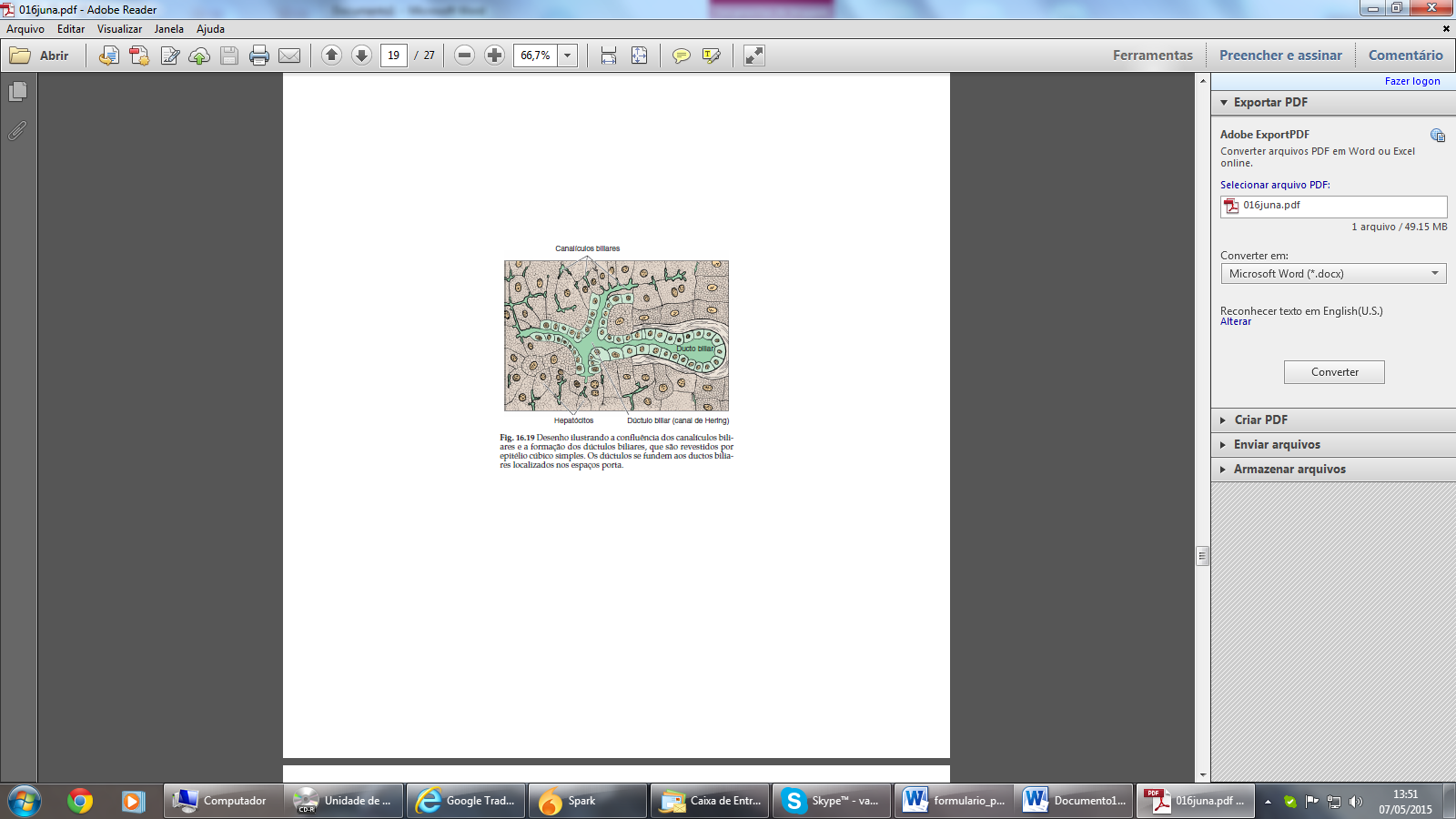 Fonte: (Própria autoria ou a citação do trabalho consultado). Tabelas: forma numérica, não discursiva de apresentar dados relevantes para o tema pesquisado no qual o dado numérico se destaca como informação central (Tabela 1) (IBGE, 1993).Tabela 1 -	Título da tabela (fonte 10, sem negrito)Legenda: Legenda da tabela. Fonte: (Própria autoria ou a citação do trabalho consultado). (fonte 10, sem negrito).Os quadros também são ilustrações e são definidos como arranjo predominante de palavras dispostas em linhas e colunas, com ou sem indicação de dados numéricos. A apresentação dos quadros é semelhante a das tabelas, exceto pela colocação dos traços verticais em suas laterais e na separação das casas (FACULDADE DE SAÚDE PÚBLICA, 2008).O quadro 1 mostra os programas de pós-graduação da FZEA/USP.Quadro 1 -	Título do quadro (fonte 10, sem negritoFonte: (Própria autoria ou a citação do trabalho consultado). ATIVIDADESAGOSETOUTNOVDEZEscolha do tema e do orientadorElaboração do projetoRevisão bibliográficaExperiência e Ensaio Análise de DadosEntrega do projeto de pesquisaRevisão e entrega oficial do trabalhoApresentação do trabalho em bancaxxxxxxxxxxxxxxxxxxXXXXX...00.00 ± 0.00 (260)00.00  ± 0.0 (178)aXXXXX-00.00 ± 0.00 (272)00.00  ± 0.0 (201)bDepartamentoTitulaçãoMestre/DoutorPrograma de Pós-GraduaçãoÁrea de ConcentraçãoVCI(Cirurgia)CiênciasAnatomia dos Animais Domésticos e SilvestresAnatomia dos Animais Domésticos e SilvestresVCI(Cirurgia)CiênciasClínica Cirúrgica VeterináriaClínica Cirúrgica VeterináriaVCM(Clínica Médica)CiênciasClínica VeterináriaClínica Veterinária